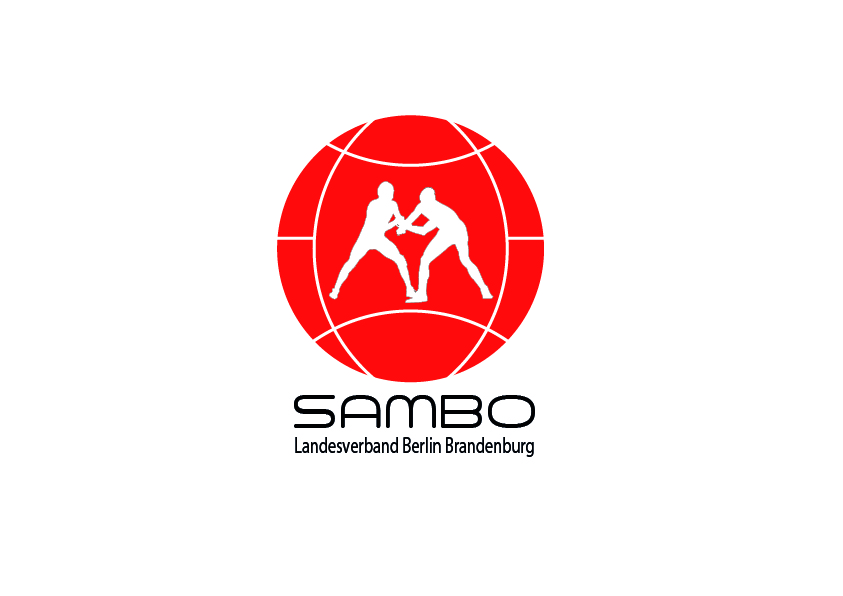 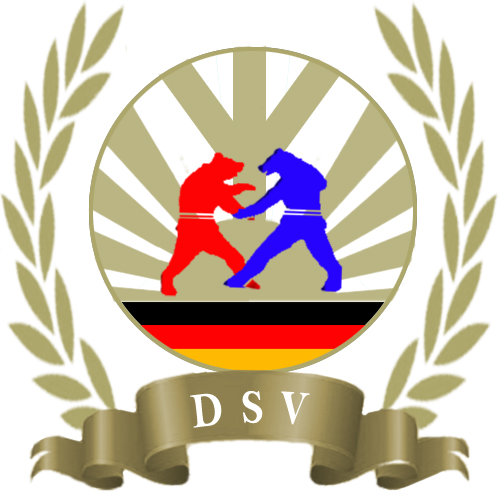 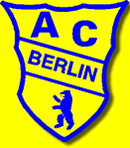  SAMBO GERMANIADE 2014 International German Championships in Sport und Combat SamboOrganiser	Deutscher Sambo Verband e.V.Sambo Verband Berlin – Brandenburg e.V.
www.sportzentrum-hakenfelde.de
Harald Roller	AC Berlin e.V.
	www.ac-berlin.de
	Thomas Jüttner Goals	Distribution and integration of sambo art in Germany; integration of 
	sportsmen from ex CIS states in german society, development of international 
	relations between sportsmenDate	07.11 – 09.11.2014Place	Sportforum Berlin, Weißenseer Weg 53, 13053 BerlinParticipants	Only members of DSV, ESF and FIAS are allowed to start
	! Every sportsman must have a health insurance
	! Members of the DSV only with valid sambo passport (DSV) and JSMDuration	Youth: 3 – 4 Minuten
	Women: 4 Minuten
	Men: 4 – 5 MinutenTournament rules	according to FIASChief referee	will be arranged by DSV Chief secretary	will be arranged by DSVReferees	will be arranged and devided up by DSV
	Every team has to register a refereeRegistrations	must be made in electronic format stating the family name, first
	name, birth date, weight class, club and contact person

	to	Mr. Andrej Bart (german, russian, english)
	Antwerpener Str. 14
	13353 Berlin
	Tel: (0049) 162/ 901 85 25
	E-Mail: samboka@gmx.de	Information: Deutsche Sambo Verband e.V. is always ready to environmentally 
		conscious action. That means, that we try to work paperless. Also You
		can help us. How? It’s simple: You send us your registrations by e-mail. 
		This will save your time and protect our environment. Registration form 
		can be found here.Registration 
deadline	15.10.2014	! Late registration is not possible Entry fee	20 Euro each sportsmen and discipline to pay in cash before weighting
	or 
	can be paid by bank transfer	account holder: DSV
bank: sparkasse westholstein
IBAN: DE92 2225 0020 0029 0003 60
BIC: NOLADE21WHO (Itzehoe)
Weight classes2003, 2002 (11-12 years)m: -30, -32, -35, -38, -41, -45, -49, -53, -57, -62, -67, +67w: -26, -28, -30, -32, -34, -36, -38, -41, -45, -49, -53, +532001, 2000 (13-14 years)m: -35, -38, -42, -46, -50, -54, -59, -65, -71, +71w: -34, -37, -40, -43, -47, -51, -55, -59, -65, +651999, 1998 (15-16 years)m: -42, -46, -45, -50, -55, -60, -66, -72, -78, -84, +84w:  38, -41, -44, -48, -52, -56, -60, -65, -70, +701997 - 1996 (17-18 years)m: -48, -52, -56, -60, -65, -70, -75, -81, -87, +87w: -40, -44, -48, -52, -56, -60, -65, -70, -75, +751995 - 1994 (19-20 years)m: -48, -52, -57, -62, -68, -74, -82, -90, -100, +100w: -44, -48, -52, -56, -60, -64, -68, -72, -80, +80Men and women1993 and olderm: -52, -57, -62, -68, -74, -82, -90, -100, +100w: -48, -52, -56, -60, -64, -68, -72, -80, +80Combat Sambo (men)1996 and older -57, -62, -68, -74, -82, -90, -100, +100Veterans35-39 y., 40-44 y., 45-49 y., 50-54 y., 55-59 y.,60-64 y., 65 and older -62, -68, -74, -82, -90, -100, +100! If there is only one participant in the weight class, this will fight in agreement with the coaches and the chief referee in the next higher weight or age classBattle mode	According to rules of Internationalen Amateur Sambo Föderation (FIAS)Number of mats	3 Sambo tarpaulins (depending on number of participants)Awards	Medals and certificate for 1-3 places, (if only one participant is in a weighting
	class – no medal	ScheduleFriday, 07.11.201417:00 –22:00 p.m	Registration and weighting for Sport SamboSaturday, 08.11.201410:30 a.m.	Official opening11:30 a.m.	Start of battles17:00 –19:00 a.m.	Registration and weighting for Sport Sambo (veterans) and Combat SamboSonday, 09.11.201410:30 a.m.	Start of battlesMonday, 10.11.2014Departure of the foreign teamsAccommodation	Holiday Inn Hotel Berlin City East, Landsberger Allee 203, 13055 Berlin
	or
	Hotel Kolumbus GmbH, Genslerstraße 18, 13055 BerlinCatering	Food and drinks can be bought on the territory of the tournament. Important Information! Liability: All competitors assume no liability! For accident and liability insurance itself has to take care! Each sportsman must have health insurance! Stalls are allowed only for the DSV certified dealerOthersThe outfit will be checked by the referees before fights, whether it conforms tot he rules of the FIAS object to changeThis tournament is considered by DSV as a qualification tournament for the European and World Championships for Youth and Junior, as well as the seniors in 2015